Ханты – Мансийский автономный  округ – Югра(Тюменская область)Администрация Нижневартовского районаУправление образования и молодежной политикиМуниципальное бюджетное общеобразовательное учреждение«Зайцевореченская общеобразовательная средняя школа»Социальный проект«Цветы Победы»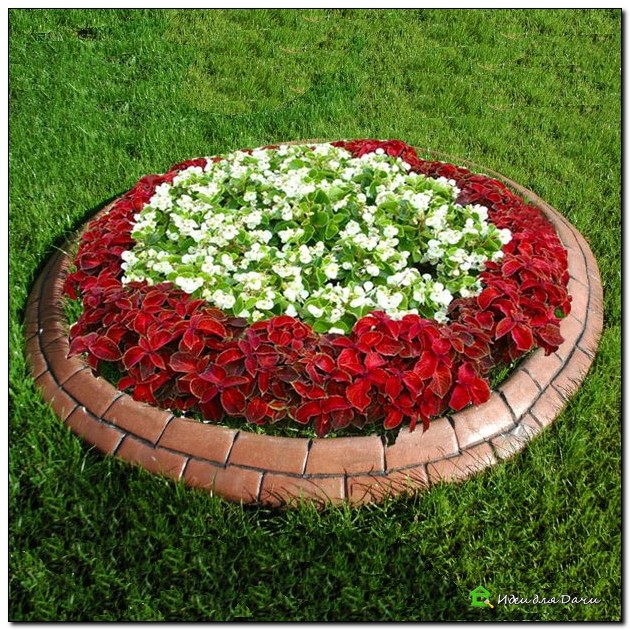   Автор: ученица 8 класса  МБОУ Зайцевореченская ОСШ  Буянова Дарья Владимировна  Консультант: зам. директора       по воспитательной работе      МБОУ Зайцевореченская ОСШ           Музалёва Татьяна Александровна  с.п. Зайцева Речка2018 гИнформационная картаНаправление реализации проекта: благоустройство территории сквера Памяти с.п. Зайцева Речка цветочными клумбамиНазвание проекта: «Цветы Победы»Организация – исполнитель: МБОУ Зайцевореченская ОСШ   ул.Почтовая 11,т/ф 21 -37 -09Поддерживающие организации: МБОУ Зайцевореченская ОСШМУП «СЖК»Администрация с.п. Зайцева РечкаРуководитель проекта:  – ученица 8 класса   МБОУ Зайцевореченская ОСШ   Буянова Дарья   консультант Музалёва   Татьяна Александровна, заместитель директора 				   по воспитательной работе МБОУ   Зайцевореченская ОСШ т.21 -37 -09География: территория сквера Памяти  с.п. Зайцева РечкаСроки выполнения: февраль  - июнь  2018 г.Учреждение – исполнитель: Мы, учащиеся МБОУ Зайцевореченская ОСШ, имеем опыт по разработке  и реализации социальных проектов:2014 год – реализовали и защитили проект «Начни с себя», результат его: собрали и сдали на переработку 587 кг макулатуры. Заняли 1 место в районе, получили номинацию «За активную социальную позицию» на окружном конкурсе.2015 год – реализовали проект «Незабытые имена Победы», результат его: создан альбом «Труженики тыла с.п. Зайцева Речка». Заняли 2 место на региональном уровне.2017 год – реализовали проект «Столовая для зимующих птиц», изготовили 15 кормушек для зимующих птиц. Заняли 2 место  в районном конкурсе.Направление реализации проекта: благоустройство территории сквера Памяти с.п. Зайцева Речка цветочными клумбами.Приложения:Анкеты руководителейПодписные листы жителей поселенияПодписные листы учащихсяЭскиз цветочной клумбыТаблица «Социальное развитие личности»План расположения цветочных клумб на территории сквера ПамятиДиаграммаФотоальбом1.Название проекта«Цветы Победы»2.Актуальность проектаПроходят годы. Всё дальше отделяется то время, когда окончилась война. Но памятники, посвященные людям, погибшим в той войне, напоминают ныне живущим о той цене, что заплатила наша страна за мир на земле. Нынешнее поколение должно быть достойно памяти павших. Очень хотелось бы,  чтобы слова «Никто не забыт, ничто не забыто» претворялись в жизнь. В.с.п. Зайцева Речка в 2017 году состоялось открытие сквера Памяти.  Проведено благоустройство  территории сквера: установлены скамьи, есть скамья Примирения, пешеходные тропинки выложены плиткой, проведено освещение. Мы следим за порядком  на территории сквера,  проводим акцию «Память жива»: убираем мусор, чистим от снега дорожки. Но мы считаем, что этого недостаточно. Мы решили разбить клумбы и посадить цветы, которые  украсят территорию сквера яркими красками. Для этого мы изучили литературу, где ознакомились с приёмами и разнообразием оформления цветочных клумб.      Мы думаем, что совместная добровольческая деятельность школьников, педагогов, родителей, общественности позволит не просто укрепить связь поколений, но и по – особому раскроет значимость Победы нашего народа в Великой Отечественной войне, пропустив её уроки через сердце каждого участника проекта.3. Основные цели и задачи проектаЦель проекта:  благоустройство территории сквера Памяти с.п. Зайцева Речка цветочными клумбами.Задачи проекта:1.Изучить общественное мнение по данной проблеме и проанализировать его.2.Организовать работу проектной группы   (используя дополнительную литературу, сеть интернета, изучить приемы оформления цветочных клумб, продолжительность цветения цветов,  взять интервью у руководителей организаций,   поддерживающих наш проект, провести анкетирование среди обучающихся,  опрос жителей поселения,   составить текст листовки - обращения к жителям поселения,  распределить обязанности между членами команды).3.Разработать план расположения цветочных клумб  и эскизы оформления цветочных клумб.  4. Обратиться  за помощью  к  организациям МУП «СЖК»,  Администрации поселения  с целью оказания помощи в предоставлении транспорта для подвоза старых колес машин и чернозема, обеспечения необходимыми материалами (краска,  кисти, лейки для полива).5. Расположить клумбы на территории сквера Памяти и высадить  рассаду цветов.6. Организовать уход за высаженными цветами (полив, прополка).4. Целевая группаПроект направлен на жителей поселения, чтобы помнили, кто завоевал Победу. Деятельностью по проекту будет охвачены все жители поселения.Содержание и механизм реализацииСодержание данного проекта состоит из 8 частей: 1.Формирование общественного мнения и анализ его. 2. Обучение команды  и распределение обязанностей между членами команды. 3. Разработка плана действий по изучению ландшафтного дизайна:а) работа с дополнительной литературой, в сети Интернет  с целью изучения продолжительности цветения цветов и стилей цветочного оформления, выбор одного из них;4.Изготовление  чертежа территории сквера Памяти и  разработка плана расположения цветочных клумб  и эскизов оформления цветочных клумб.  5. Обращение за помощью к организациям МУП «СЖК» в предоставлении транспорта  для подвоза колес  и администрации поселения с целью оказания помощи в погрузке и разгрузке старых машинных колес  на территории сквера Памяти, расположение клумб на территории сквера Памяти.6. Прием рассады цветов у жителей и организаций поселения и высадка её.7. Организация  ухода за высаженными цветами (полив, прополка). 8.Подведение итогов работы.5. Календарный план реализации проекта  6. Ожидаемые результатыУчастники проекта приобретут дополнительный опыт в разработке социальных проектов, сплотится коллектив, сформируется позиция деятельностного участия в социально – значимых мероприятиях. Участники проекта будут знать о совместимости растений, их посадке, уходу и цветению. Будут оформлены клумбы. Это сделает комфортным, эстетически приглядным и приятным отдых в сквере. Сформируется ответственное, уважительное отношение к истории родного края. Именно родная земля дарит нам самые  светлые чувства, позволяет полной грудью вдыхать аромат дорогих с детства мест.5. Календарный план реализации проекта  6. Ожидаемые результатыУчастники проекта приобретут дополнительный опыт в разработке социальных проектов, сплотится коллектив, сформируется позиция деятельностного участия в социально – значимых мероприятиях. Участники проекта будут знать о совместимости растений, их посадке, уходу и цветению. Будут оформлены клумбы. Это сделает комфортным, эстетически приглядным и приятным отдых в сквере. Сформируется ответственное, уважительное отношение к истории родного края. Именно родная земля дарит нам самые  светлые чувства, позволяет полной грудью вдыхать аромат дорогих с детства мест.Количественные показателивсего охвачено при формировании общественного мнения -202 человека:жителей поселения - 151 человека;учащихся - 49 человек;представителей организаций и предприятий поселка -2 человека;Качественные показателиНаучился оформлять проект-1чел.Научился работать с подписными листами, анкетами, брать интервью -10 чел.Научился работать с брошюратором, сканером, фотоаппаратом -10 чел.научился делать эскиз цветочной клумбы -2 чел.Узнал о продолжительности цветения цветов, стилях цветочного оформления -10 чел.Научился правильно высаживать рассаду цветов в грунт -10 чел.Закрепил умение работать в команде -10 чел.7. Детализированная смета расходов8. Рабочая группа проекта (5 -10 человек)Рабочая группа состоит из 10 человек, обучающихся 8 класса:9. Координатор проекта (преподаватель)7. Детализированная смета расходов8. Рабочая группа проекта (5 -10 человек)Рабочая группа состоит из 10 человек, обучающихся 8 класса:9. Координатор проекта (преподаватель)10. Перспективы развития проектаПроект предусматривает своё дальнейшее развитие – проведение деятельности в направлении расширения благоустройства территории сквера Памяти: приобретение и установление уличных кашпо возле скамеек.11. Распространение информации о деятельности по проекту и его результатахОпыт по реализации проекта будет распространен через школьную газету «Аргументы и ФОТО», на сайте школы.12. Риски, которые могут возникнуть при реализации проекта и способы их преодоленияВозможна поломка машины у МУП «СЖК», тогда обратимся за транспортом в Сарт – Ёганское лесничество или к ИП Захарову А.А.